Dijelovi biljke cvjetnjačePrati svoj grah i bilježi promjene u tablicu. Pogledaj sličicu i ponovi glavne dijelove biljke cvjetnjače.Sličicu izreži i zalijepi u svoju bilježnicu.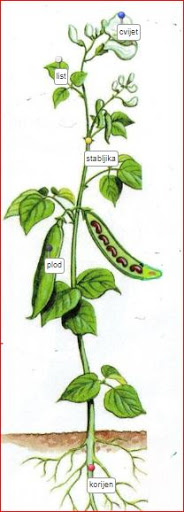 